Identificazione del ProduttoreIdentificazione del rifiutoAl fine di adempiere a quanto disposto dalle Normative vigenti, il Produttore del rifiuto deve raccogliere tutte le informazioni necessarie alla caratterizzazione di base del rifiuto; nel caso sia necessaria l’analisi il produttore deve fornire tutte le informazioni necessarie al Laboratorio per definire un profilo analitico adeguato e permettere la caratterizzazione secondo scienza e coscienza.Descrizione del rifiuto (NON quella del codice CER)   	Caratteristiche di pericolo attribuite dal Produttore (IMPORTANTE: se si tratta di analisi periodiche già eseguite in passato e/o rifiuto già smaltito in passato, indicare le caratteristiche di pericolo già attribuite e riportate nel registro di carico/scarico)Descrizione del rifiuto Stato fisico:Odore:EcamRicert S.r.l. - Company subject to the direction and coordination of Mérieux NutriSciences CorporationHead Office Viale del Lavoro 6, 36030 Monte di Malo, Italy phone +39 0445 605838 fax +39 0445 581430 e-mail info@ecamricert.com web site ecamricert.comVAT n. IT 01650050246 R.E.A Vicenza 175400 fully paid up € 75.000,00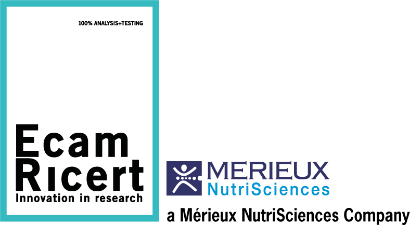 SCHEDA DESCRITTIVA DEL RIFIUTODOC042 Rev.0del 09/11/2020Codice CER attribuito   	Codice CER attribuito   	Classificazione attribuita dal Produttore:Rifiuto non pericoloso	Rifiuto pericoloso	HP1HP2HP3HP4HP5HP6HP7HP8HP9HP10HP11HP12HP13HP14HP15inodore di solvente pungente e/o irritante sgradevole altro  	4. Materie prime e ausiliarie utilizzate nel processo che ha dato origine al rifiuto4. Materie prime e ausiliarie utilizzate nel processo che ha dato origine al rifiuto5. Descrizione del processo che ha generato il rifiuto5. Descrizione del processo che ha generato il rifiutoData	 	/ 	/ 	_Timbro e firma del produttore (o suo delegato)